KLASA: 061-01/20-01/02URBROJ: 2113/03-03-20-13Stubičke Toplice, 11.11.2020.Na temelju članka 8. st. 1. Pravilnika o priznanjima Općine Stubičke Toplice (Službeni glasnik Krapinsko-zagorske županije br. 07/96) i članka 46. st. 2. t. 23. Statuta Općine Stubičke Toplice (Službeni glasnik Krapinsko-zagorske županije br. 16/09, 9/13 i 15/18), načelnik Općine Stubičke Toplice donosiODLUKUČlanak 1.Predlaže se Općinskom vijeću Općine Stubičke Toplice donošenje Odluke o dodjeli priznanja Općine Stubičke TopliceČlanak 2.Sastavni dio ove Odluke je tekst prijedloga Odluke o dodjeli priznanja Općine Stubičke Toplice i Obrazloženje.Članak 3.Prijedlog Odluke o dodjeli priznanja upućuje se na usvajanje Općinskom vijeću Općine Stubičke Toplice.OPĆINSKI NAČELNIKJosip Beljak, dipl.ing.agr.DOSTAVITI:1.	Općinsko vijeće Općine Stubičke Toplice2.	Arhiva, ovdjePRIJEDLOGKLASA: 061-01/20-01/02URBROJ:2113/03-01-20-Stubičke Toplice, --.--.2020.Na temelju članka 3., 4., 5. i 7. Pravilnika o priznanjima Općine Stubičke Toplice (Službeni glasnik Krapinsko-zagorske županije br. 07/96) i članka 25. t. 15. Statuta Općine Stubičke Toplice (Službeni glasnik Krapinsko-zagorske županije br. 16/09, 9/13 i 15/18), Općinsko vijeće Općine Stubičke Toplice na svojoj _____. sjednici održanoj dana ___.____. 2020. godine donijelo jeO D L U K Uo dodjeli priznanja Općine Stubičke TopliceČlanak 1.Dodjeljuje se POVELJA Općine Stubičke Toplice:STUBAKI PRIJEVOZU d.o.o.za dugogodišnje poslovanje i suradnju sa Općinom Stubičke Toplicu te udoban i siguran prijevoz učenika Osnovne škole Vladimir Bosnar Stubičke Toplice uz profesionalno i dugogodišnje iskustvo vozača.PAVLU ŠIMEKUčlanu Taekwondo kluba „Kapelščak“ Stubičke Toplice, za ostvarene posebno vrijedne rezultate u sportskom stvaralaštvu koji su doprinijeli promociji i ugledu Općine Stubičke Toplice.Članak 2. Dodjeljuje se PLAKETA Općine Stubičke Toplice:BERISLAVU ČEGELJU – BUCI,  posthumnoza kvalitetnu promociju Općine Stubičke Toplice kroz dugogodišnju uspješnu organizaciju Međunarodne brdske auto utrke "Nagrada Stubičkih Toplica", entuzijazam u auto-moto sportu i nemjerljiv doprinos u organizaciji sportskih manifestacija.DJEČJEM VRTIĆU ZVIREKza doprinos u radu s djecom i za djecu kao mjesto sretnog življenja, druženja, igre i učenja za naše najmlađe, uz prepoznavanje potrebe svakog djeteta ponaosob.ŽELJKU JAVORŠĆAKUtrener s licencom Hrvatskog Taekwondo saveza i završenim Sportskim učilištem, nositelj crnog pojasa 1 dan -Taekwondo i crnog pojasa 2 dan-Pondokwan, predsjednik Taekwondo kluba „Kapelščak“ koji od osnutka kluba 2007. godine radi sa ciljem da u klubu organizira kvalitetno provođenje slobodnog vremena djece, razvijanje općih i specifičnih motoričkih sposobnosti djece sukladno njihovoj dobi i usmjeravanje djece ovisno o njihovim afinitetima i prema olimpijskom sportu.BRANKU KRAŠEVCUdugogodišnjem dobrovoljnom darivatelju krvi, koji dugi niz godina daje dio sebe za spas tuđih života. Do sada je darovao preko 130 puta čime je pokazao izraz moralne i građanske odgovornosti.Članak 3.Dodjeljuje se ZAHVALNICA Općine Stubičke Toplice:BOŽIDARU GLASUdonedavnom v.d. ravnatelju Općinske knjižnice Stubičke Toplice koji je istu postavio na noge te dao veliki doprinos razvoju pozitivne društvene i čitalačke klime u našoj općini.MARTINI DREMPETIĆučiteljici razredne nastave u OŠ Vladimir Bosnar Stubičke Toplice, koja svojim trudom, angažmanom i nesebičnošću uvelike doprinosi razvoju škole i zajednice radom na nizu projekata te tako ujedno i promovira samu Općinu Stubičke Toplice.MARIJANI PAVLOVIĆprofesorici geografije i povijesti u OŠ Vladimir Bosnar Stubičke Toplice koja svojim učiteljskim radom s djecom i za djecu te entuzijazmom i vedrinom koju posjeduje, kvalitetno promovira Općinu Stubičke Toplice.ČLANOVIMA TAEKWONDO KLUBA „KAPELŠČAK“- ZOJI KUREN, IVANU MIŠIĆU, EMI ŽEGREC, MATEI LJUBIĆ, VALENTINI PILARIĆ, LOVRU FRGECU, JAKOVU BOSU, DOMAGOJU KOLARIĆU I ELLI JAVORŠĆAKza posebno vrijedne rezultate u sportskom stvaralaštvu sa Državnih i međunarodnih natjecanja koji su doprinijeli promociji i ugledu Općine Stubičke Toplice.UDRUZI DRAGOVOLJACA I VETERANA DOMOVINSKOG RATA REPUBLIKE HRVATSKE , OGRANAK DONJA STUBICA za promicanje vrijednosti i očuvanje dostojanstva Domovinskog rata, razvijanje humanitarnog rada, pružanje skrbi i promociju Općine Stubičke Toplice.UDRUZI KORAK PO KORAK DO SKLADAza promicanje, razvoj i unapređenje zdravog stila života te podizanje razine znanja i svijesti članova udruge i ostalih zainteresiranih u svrhu očuvanja zdravlja. CATERINGU RESTORANU KAPELŠČAKza razvoj i promicanje tradicijskih vrijednosti i gastronomskog turizma Općine Stubičke Toplice, te humanog djelovanja prema lokalnoj zajednici čime se doprinosi promociji i ugledu Općine Stubičke Toplice. FAST FOODU TACOSza promicanje raznolike ugostiteljske ponude na području Općine Stubičke Toplice.Članak 4.Priznanja će se dodijeliti na završnoj svečanoj sjednici Općinskog vijeća Općine Stubičke Toplice na kraju 2020. godine.Predsjednik Općinskog vijećaOpćine Stubičke TopliceTomislav MlinarićDOSTAVITI:Dobitnicima priznanjaArhiva, ovdjeObrazloženje uz Prijedlog Odluke o dodjeli priznanja Općine Stubičke ToplicePRAVNA OSNOVA: člankom 8. st. 1. i 2. Statuta Općine Stubičke Toplice (Službeni glasnik Krapinsko-zagorske županije br. 16/09, 9/13 i 15/18), a u vezi s člankom 7. Pravilnika o priznanjima Općine Stubičke Toplice (Službeni glasnik Krapinsko-zagorske županije br. 07/96) kojim je određeno da Općinsko vijeće dodjeljuje priznanja: Povelju Općine, pojedincima, javnim i drugim ustanovama, poduzećima, lokalnim jedinicama samouprave i uprave u zemlji i inozemstvu, državnim tijelima i drugim institucijama za njihove izuzetne zasluge i rezultate koji doprinose razvoju Općine, ili ako na neki drugi način trajno zaduže Općinu u oblasti stvaralaštva i suradnje; Plaketu Općine, pojedincima za posebno vrijedne rezultate koji doprinose razvoju ili ugledu Općine za bilo koji vid stvaralaštva, a člankom 5. Pravilnika da se zahvalnica Općine dodjeljuje pravnim i fizičkim osobama za razne donacije i pomoći Općine kao i za druge slične aktivnosti.Dana 02. ožujka 2020. godina Općina Stubičke Toplice objavila je javni poziv za dostavu prijedloga kandidata za javna priznanja Općine Stubičke Toplice, a rok za dostavu istih bio je 10. ožujka 2020. godine.Tijekom trajanja poziva na dostavu prijedloga za dodjelu priznanja,  zaprimljeni su prijedlozi:Taekwondo kluba „Kapelščak“ da se dodijeli zahvalnica slijedećim članovima Taekwondo kluba „Kapelščak“ : Zoja Kuren, Ivan Mišić, Ema Žegrec, Matea Ljubić, Valenitna Pilarić, Lovro Frgec, Jakov Bos, Domagoj Kraljić i Ella Javoršćak za rezultate u sprortskom stvaralaštvu te za dodjelu povelje Pavlu Šimek za rezultate u sportskom stvaralaštvuOpćinska organizacije SDP-a Stubičke Toplice dostavila je prijedlog za dodjelu priznanja za Božidara Glasa, v.d. ravnatelja Općinske knjižnice Stubičke Toplice, Anitu Kobelščak, učiteljicu razredne nastave u OŠ Vladimir Bosnar Stubičke Toplice, Željka Drevena, vjeroučitelja u OŠ Vladimir Bosnar Stubičke Toplice i Branka BalaškaObzirom da je Željku Drevenu 2015. godine dodijeljena Zahvalnica, Aniti Kobelščak 2007. godine dodijeljena Zahvalnica, a Branku Balašku 2003. godine dodijeljena Plaketa, to se isti ne predlažu Općinsku vijeću za ponovnu dodjelu priznanja.Osnovna škola Vladimir Bosnar Stubičke Toplice dostavila je prijedloge za dodjelu priznanja za Martinu Drempetić i Marijanu PavlovićGradsko društvo Crvenog križa Donja Stubica dostavilo je svoje prijedloge za dodjelu priznanja, i to za Branka Kraševca i Stjepana Grgeca. Kako je Stjepan Grgec 2016. godine, također po prijedlogu GDCK Donja Stubica, primio Plaketu, to se navedeni ne predlaže za ponovnu dodjelu priznanja.Vijećnica Zrinka Košić Bosnar dostavila je prijedlog za dodjelu Plakete Berislavu Čegelju – Buci, posthumnoKandidate za priznanja predložio je i općinski načelnik, i to kako slijedi:Stubaki prijevoz d.o.o. za dodjelu Povelje, Željko Javoršćak , Dječji vrtić Zvirek za dodjelu Plakete, te Catering restoran Kapelščak, Fast Food Tacos, Udruga Korak po korak do sklada i Udruga dragovoljaca i veterana Domovinskog rata Republike Hrvatske , Ogranak Donja Stubica za dodjelu Zahvalnice.Slijedom navedenog predlaže se Općinskom vijeću Općine Stubičke Toplice da donese Odluku o dodjeli priznanja Općine Stubičke Toplice.OPĆINSKI NAČELNIKJosip Beljak, dipl.ing.agr.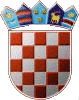 REPUBLIKA HRVATSKAKRAPINSKO-ZAGORSKA ŽUPANIJAOPĆINA STUBIČKE TOPLICENAČELNIK